II. Valeurs, symboles et principes de la République française. En quoi les valeurs, les principes et les symboles de notre République fondent-ils notre vie de citoyen ? A. Les valeurs de la RépubliqueValeur : idéal, objectif commun, qu’une nation se donne à atteindre. Doc. 1 – Les valeurs de la République française. 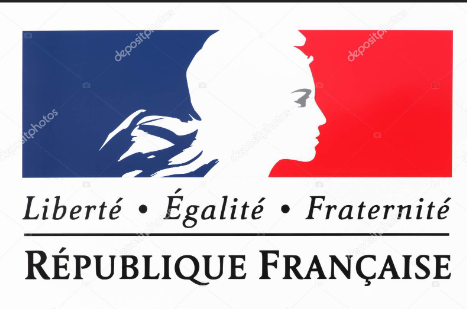 B. Les symboles de la républiqueSymbole : représentation (animal, objet, personnage…)Consigne : regardez la vidéo de 0’55 à 2’55 (disponible sur le site ou en recopiant l’url suivant : https://youtu.be/TCeKBklkSek) et complétez le tableau. Il n’y a rien à noter dans les cases avec une croix. C. Les principes de la RépubliquePrincipes : fonctionnement commun qui permet à une nation de vivre ensemble et d’appliquer ses valeursChapitre 2Dossier EMCDoc. 1 – Constitution1 de la Ve République, 4 octobre 1954« Article 1er. La France est une République indivisible, laïque, démocratique et sociale. Elle assure l’égalité devant la loi de tous les citoyens sans distinction d’origine, de race ou de religion. Elle respecte toutes les croyances. […] »Constitution de la Ve République, 19541 Texte de lois qui définit les institutions d’un pays et organise les rapports en elles. Doc. 2 – Explication des principes de la République française. - « La France est une République » : aucune partie du peuple, ni aucun individu, ne peut s'attribuer l'exercice de la souveraineté2 nationale. Seul le peuple exerce cette souveraineté en élisant des représentants (ex : les députés) ou en votant par référendum3.- « République indivisible » : l'unité et l'indivisibilité garantissent une application uniforme du droit sur l'ensemble du territoire national.
- « République […] laïque » : le caractère laïque de la République découle à la fois du principe de la liberté de croyance et du principe d'égalité des citoyens devant la loi et implique la séparation des Églises et de l'État. Aucune religion n'a ainsi de statut privilégié au sein de la République et chaque individu se voit garantir la liberté de ses opinions et de sa foi.
- « République démocratique » : le caractère démocratique de la République implique le respect des libertés fondamentales et la désignation des différents pouvoirs au suffrage universel (ouvert à tous les citoyens majeurs), égal (chaque électeur dispose d'une voix) et secret (chacun vote librement à l'abri de toute pression).
- «République sociale » : le caractère social de la République résulte de l'affirmation du principe d'égalité. Il s'agit de contribuer à la cohésion sociale4 et de favoriser l'amélioration de la condition des plus démunis.D’après, www.vie-publique.fr2 Souveraineté : pouvoir3 Référendum : question posée par le Président de la République aux électeurs à laquelle ils répondent par oui ou par non4 Cohésion sociale : capacité d’une nation à assurer le bien-être de tous ses citoyens en réduisant les inégalitésDoc. 3 - Les nouveaux principes de la République françaiseLes révisions récentes de la Constitution ont introduit de nouveaux principes :- La révision constitutionnelle du 28 mars 2003 a établi le principe de l’organisation décentralisée de la République, c’est-à-dire que l’Etat délègue des compétences aux collectivités territoriales (les régions, les départements et les communes). - La révision constitutionnelle du 1er mars 2005 a proclamé l’attachement du peuple français « aux droits et devoirs définis dans la Charte de l’environnement », dont notamment le développement durable1 et le principe de précaution2 ; - la loi constitutionnelle du 23 juillet 2008 a complété les dispositions en faveur de l’égal accès des femmes et des hommes aux mandats électoraux3 et fonctions électives en les étendant aux "responsabilités professionnelles et sociales" (article 1 de la Constitution).D’après, www.vie-publique.fr1 Développement qui permet aux générations actuelles de répondre à leurs besoins sans compromettre ceux des générations futures. 2 Mettre en place des mesures pour prévenir des risques, notamment dans les domaines de l’environnement et de la santé3 Fonction politique comme député ou maireSymboleNomDate d’apparitionSignificationOù puis-je le rencontrer ?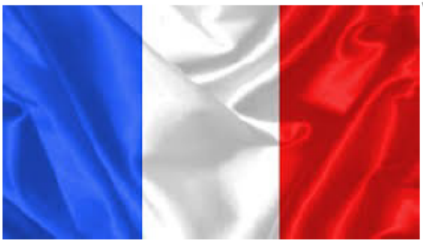 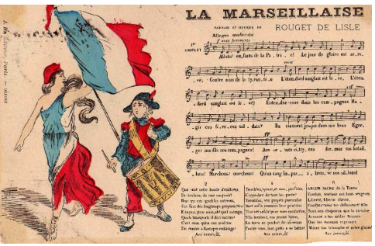 X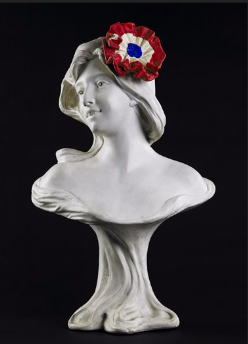 Révolution française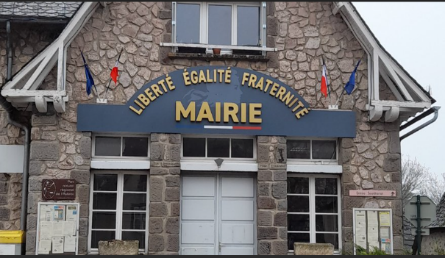 XLiberté, égalité, fraternité : symbolise les valeurs française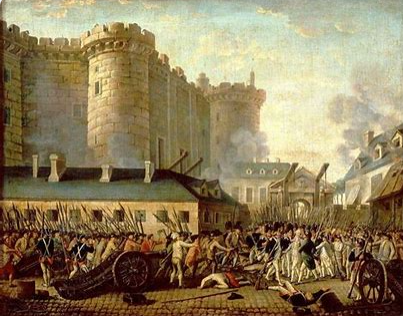 Fête nationaleXX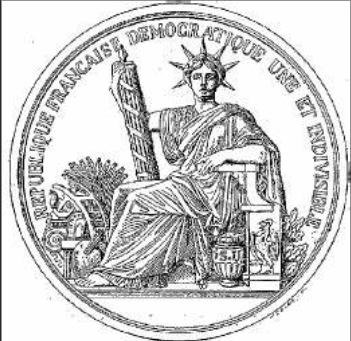 SceauXFemme qui symbolise la liberté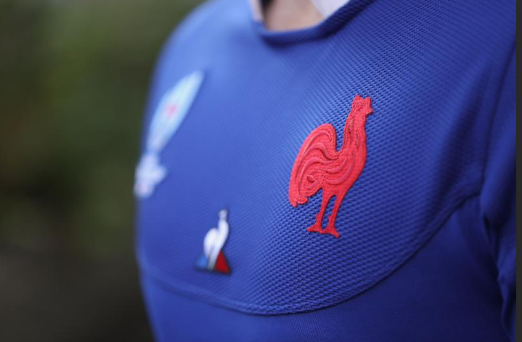 Antiquité PrincipesLa République est …Texte de loi dont le principe est extraitSignificationExemple d’application de ce principe(citation du document 2)Valeur à laquelle se réfère ce principeDOCUMENTS 1 ET 2DOCUMENTS 1 ET 2DOCUMENTS 1 ET 2DOCUMENTS 1 ET 2DOCUMENTS 1 ET 2La République est la même sur tout le territoire« Application uniforme du droit sur l'ensemble du territoire national »Séparation de l’Eglise et de l’EtatRespect des libertés fondamentales et élection des représentantsCohésion socialeDOCUMENT 3DOCUMENT 3DOCUMENT 3DOCUMENT 3DOCUMENT 3ValeursLa République est… Texte de loi dont le principe est extraitSignification (citation de l’extrait)Signification (citation de l’extrait)Valeur à laquelle se réfère ce principeRévision constitutionnelle du 28 mars 2003La révision constitutionnelle du 1er mars 2005Paritaire (qui respecte la parité)la loi constitutionnelle du 23 juillet 2008 